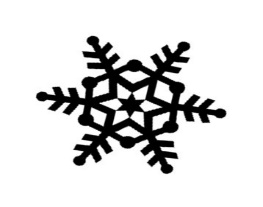 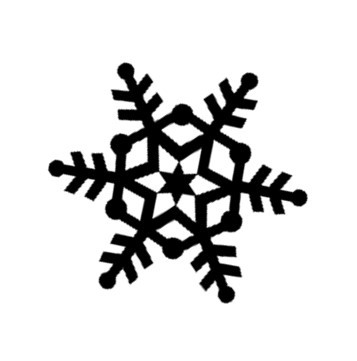 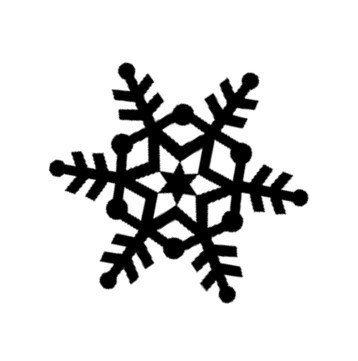 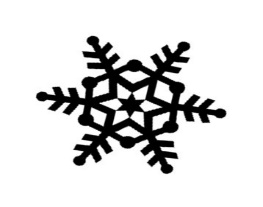 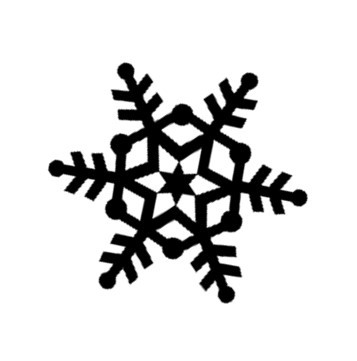 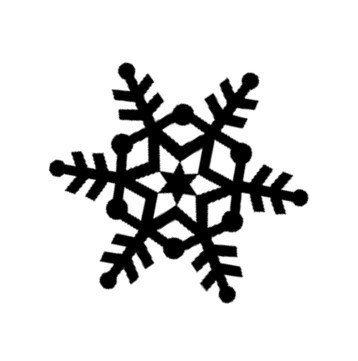 PACIFIC NORTHWEST DIVISIONOUTDOOR EMERGENCY CARE OEC Course Enrollment Fee Payment Memo to PNW Division Today’s Date: _________________     Name of Course: ____________________________ Course Type: ______________________________________________________________ Course Dates: _____________________________________________________________ Instructor of Record: ________________________________________________________ Instructor Phone #: _________________________________________________________ Instructor Email: ___________________________________________________________ Patrol:   ______________________________   Region:  ____________________________         # Students Enrolled * ______________ @  $10.00/ea. = $____________                 * This is students enrolled not students who finished the course.    Student Outcomes (if known) :    # Passed: ______   # Failed: ______    # Incomplete: ______  Note:  Send this form with check made out to PNWD OEC FUND to the Division Treasurer for proper accounting.   PNWD Treasurer - Walt Seidel   5211 W Staley Rd.   Deer Park, WA 99006 The money collected from these fees enables the Division to provide an OEC Conference to its OEC IT’s and Instructors every other year.    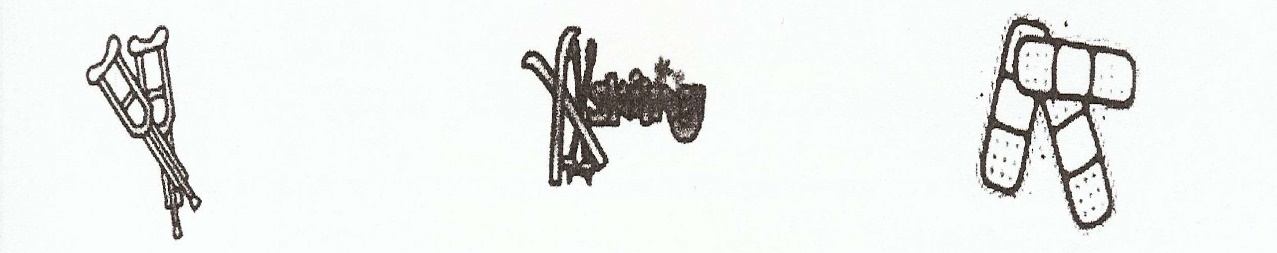 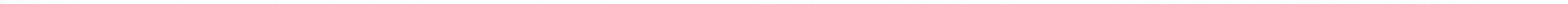 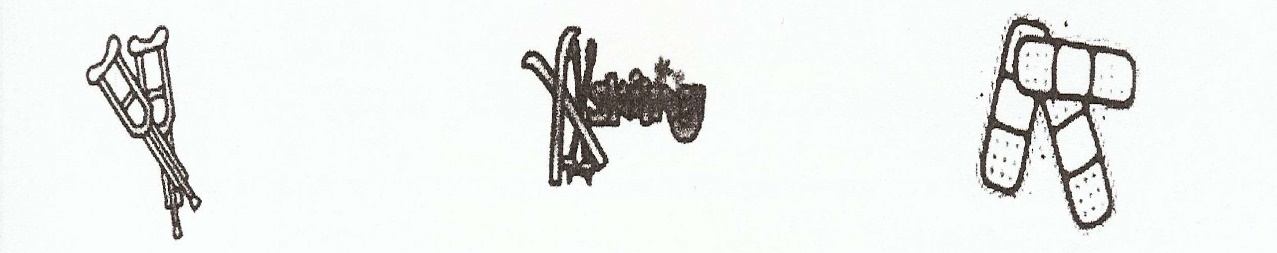 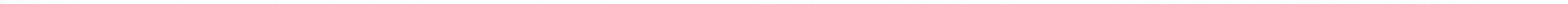 Rev 3-2024